В раздел НОВОСТИ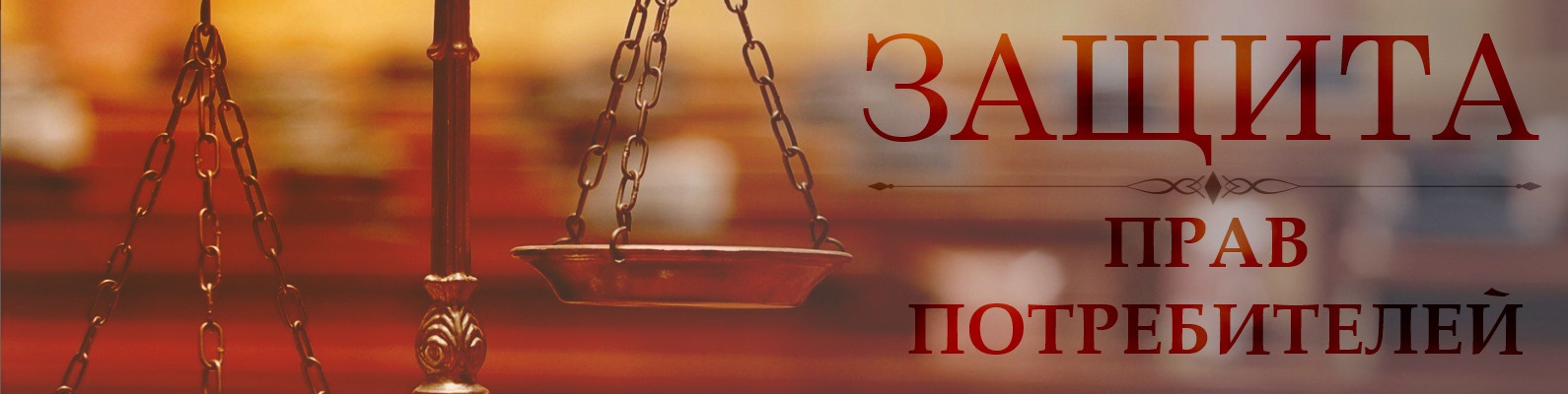 Бесплатное обучение для горожан в «Школе грамотного потребителя»"В рамках реализации социально значимого проекта «Скажи фальсификату «НЕТ!», поддержанного в этом году Фондом президентских грантов, 27.11.2018г. Санкт-Петербургская общественная организация потребителей "Общественный контроль" совместно с Управлением Роспотребнадзора по г. Санкт-Петербургу проведет бесплатное обучение для горожан в «Школе грамотного потребителя».Темы обучения: претензионный порядок урегулирования споров между потребителем и продавцом, порядок возврата товара продавцу ненадлежащего качества, порядок обращения в Роспотребнадзор, судебная защита прав потребителей. Обучение бесплатное, пройдет в здании территориального отдела Управления Роспотребнадзора по г. Санкт-Петербургу по адресу: СПБ, Большой пр. В.О., д.13 (при себе иметь паспорт, блокнот и шариковую ручку).Запись на обучение будет производиться до 23.11.2018г. по телефонам324-25-80, 324-27-98, 324-25-88   или по эл.почте okk@petkach.spb.ru, "Форма заявления  (ссылка на файл) Заполненное заявление необходимо отправить в СПБ ООП «Общественный контроль» по электронной почте okk@petkach.spb.ru с пометкой в теме письма «Школа грамотного потребителя». После получения Вашего заявления представитель СПБ ООП «Общественный контроль» свяжется с Вами. Председателю Санкт-Петербургской общественной организации потребителей «ОБЩЕСТВЕННЫЙ КОНТРОЛЬ» В.Б. Вишневецкому от____________________________________ФИО ____________________________________Адрес регистрации:________________________________________________________________________Дом. тел.____________________________Моб. тел.____________________________Электронная почта________________________________________________________ЗАЯВЛЕНИЕ.Прошу принять меня на курс «Общественного контролера в сфере потребительского рынка». Обязуюсь использовать полученные знания исключительно в целях защиты прав потребителя в соответствии с законом «О защите прав потребителей» №2300-1 от 07.02.1992 г. Даю свое согласие на обработку персональных данных в соответствии с ФЗ №152 от 27.07.2006 г. «О персональных данных».Дата_________________		Заявитель ________________________________										ФИО							        ________________________________										Подпись 